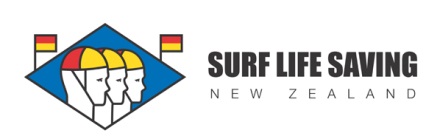 Course Booking FormCourse name: BOP Patrol Captains Workshop			Course Date:  Saturday 30th September 2017Course Location: Omanu Beach SLSC 
Course Timings: 9am Start – 2pm approx. Finish. Club:									Club Contact person: First Name Surname EmailDate of birthSLSNZ numberCell phone